Зарегистрировано в Минюсте России 11 марта 2013 г. N 27595МИНИСТЕРСТВО ЗДРАВООХРАНЕНИЯ РОССИЙСКОЙ ФЕДЕРАЦИИПРИКАЗот 28 декабря 2012 г. N 1594нОБ УТВЕРЖДЕНИИ СТАНДАРТАСПЕЦИАЛИЗИРОВАННОЙ МЕДИЦИНСКОЙ ПОМОЩИ ПРИ ИНТЕРСТИЦИАЛЬНЫХЗАБОЛЕВАНИЯХ ЛЕГКИХВ соответствии со статьей 37 Федерального закона от 21 ноября 2011 г. N 323-ФЗ "Об основах охраны здоровья граждан в Российской Федерации" (Собрание законодательства Российской Федерации, 2011, N 48, ст. 6724; 2012, N 26, ст. 3442, 3446) приказываю:Утвердить стандарт специализированной медицинской помощи при интерстициальных заболеваниях легких согласно приложению.МинистрВ.И.СКВОРЦОВАПриложениек приказу Министерства здравоохраненияРоссийской Федерацииот 28 декабря 2012 г. N 1594нСТАНДАРТСПЕЦИАЛИЗИРОВАННОЙ МЕДИЦИНСКОЙ ПОМОЩИ ПРИ ИНТЕРСТИЦИАЛЬНЫХЗАБОЛЕВАНИЯХ ЛЕГКИХКатегория возрастная: взрослые, детиПол: любойФаза: впервые выявленное ИЗЛ; обострениеСтадия: всеОсложнения: вне зависимости от осложненийВид медицинской помощи: специализированная медицинская помощьУсловия оказания медицинской помощи: стационарноФорма оказания медицинской помощи: плановаяСредние сроки лечения (количество дней): 30Код по МКБ X <*>Нозологические единицы                    J67.0  Легкое фермера [сельскохозяйственного работника]                    J67.2  Легкое птицевода                    J67.4  Легкое работающего с солодом                    J67.5  Легкое работающего с грибами                    J67.6  Легкое сборщика коры клена                    J67.7  Легкое контактирующего с кондиционером и                           увлажнителями воздуха                    J67.8  Гиперсенситивные пневмониты, вызванные другой                           органической пылью                    J67.9  Гиперсенситивный пневмонит, вызванный                           неуточненной органической пылью                    J69.0  Пневмонит, вызванный пищей и рвотными массами                    J69.1  Пневмонит, вызванный вдыханием масел и эссенций                    J69.8  Пневмонит, вызванный другими твердыми веществами                           и жидкостями                    J70.0  Острые легочные проявления, вызванные радиацией                    J70.1  Хронические и другие легочные проявления,                           вызванные радиацией                    J70.2  Острые интерстициальные легочные нарушения,                           вызванные лекарственными средствами                    J70.3  Хронические интерстициальные легочные нарушения,                           вызванные лекарственными средствами                    J70.4  Легочные интерстициальные нарушения, вызванные                           лекарственными средствами, неуточненные                    J70.8  Респираторные состояния, вызванные другими                           уточненными внешними агентами                    J70.9  Респираторные состояния, вызванные неуточненными                           внешними агентами                    J84.0  Альвеолярные и парието-альвеолярные нарушения                    J84.1  Другие интерстициальные легочные болезни с                           упоминанием о фиброзе                    J84.8  Другие уточненные интерстициальные легочные                           болезни                    J84.9  Интерстициальная легочная болезнь, неуточненная1. Медицинские мероприятия для диагностики заболевания, состояния--------------------------------<1> Вероятность предоставления медицинских услуг или назначения лекарственных препаратов для медицинского применения (медицинских изделий), включенных в стандарт медицинской помощи, которая может принимать значения от 0 до 1, где 1 означает, что данное мероприятие проводится 100% пациентов, соответствующих данной модели, а цифры менее 1 - указанному в стандарте медицинской помощи проценту пациентов, имеющих соответствующие медицинские показания.2. Медицинские услуги для лечения заболевания, состояния и контроля за лечением3. Перечень лекарственных препаратов для медицинского применения, зарегистрированных на территории Российской Федерации, с указанием средних суточных и курсовых доз4. Виды лечебного питания, включая специализированные продукты лечебного питания--------------------------------<*> Международная статистическая классификация болезней и проблем, связанных со здоровьем, X пересмотра.<**> Международное непатентованное или химическое наименование лекарственного препарата, а в случаях их отсутствия - торговое наименование лекарственного препарата.<***> Средняя суточная доза.<****> Средняя курсовая доза.Примечания:1. Лекарственные препараты для медицинского применения, зарегистрированные на территории Российской Федерации, назначаются в соответствии с инструкцией по применению лекарственного препарата для медицинского применения и фармакотерапевтической группой по анатомо-терапевтическо-химической классификации, рекомендованной Всемирной организацией здравоохранения, а также с учетом способа введения и применения лекарственного препарата. При назначении лекарственных препаратов для медицинского применения детям доза определяется с учетом массы тела, возраста в соответствии с инструкцией по применению лекарственного препарата для медицинского применения.2. Назначение и применение лекарственных препаратов для медицинского применения, медицинских изделий и специализированных продуктов лечебного питания, не входящих в стандарт медицинской помощи, допускаются в случае наличия медицинских показаний (индивидуальной непереносимости, по жизненным показаниям) по решению врачебной комиссии (часть 5 статьи 37 Федерального закона от 21.11.2011 N 323-ФЗ "Об основах охраны здоровья граждан в Российской Федерации" (Собрание законодательства Российской Федерации, 28.11.2011, N 48, ст. 6724; 25.06.2012, N 26, ст. 3442)).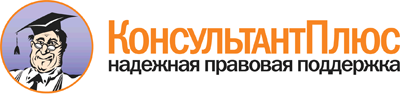  Приказ Минздрава России от 28.12.2012 N 1594н
"Об утверждении стандарта специализированной медицинской помощи при интерстициальных заболеваниях легких"
(Зарегистрировано в Минюсте России 11.03.2013 N 27595) Документ предоставлен КонсультантПлюс

www.consultant.ru 

Дата сохранения: 21.07.2017 
 Прием (осмотр, консультация) врача-специалиста                           Прием (осмотр, консультация) врача-специалиста                           Прием (осмотр, консультация) врача-специалиста                           Прием (осмотр, консультация) врача-специалиста                                Код       медицинской      услуги         Наименование        медицинской услуги        Усредненный      показатель частоты   предоставления <1>Усредненный  показатель  кратности   применения B01.031.001   Прием (осмотр,         консультация) врача-   педиатра первичный     0,2                  1           B01.037.001   Прием (осмотр,         консультация) врача-   пульмонолога первичный 1                    1           B01.040.001   Прием (осмотр,         консультация) врача-   ревматолога первичный  0,1                  1           B01.047.001   Прием (осмотр,         консультация) врача-   терапевта первичный    0,3                  1           Лабораторные методы исследования                                         Лабораторные методы исследования                                         Лабораторные методы исследования                                         Лабораторные методы исследования                                              Код       медицинской      услуги         Наименование        медицинской услуги        Усредненный      показатель частоты     предоставления    Усредненный  показатель  кратности   применения A09.05.054.001Исследование уровня    сывороточного          иммуноглобулина E в    крови                  0,5                  1           A09.05.074    Исследование уровня    циркулирующих иммунных комплексов в крови     0,1                  1           A09.09.007    Исследование           физических свойств     мокроты                0,6                  1           A09.09.010    Цитологическое         исследование мокроты   0,6                  1           A12.06.010    Исследование антител к антигенам ядра клетки  и ДНК                  0,1                  1           A12.06.011    Проведение реакции     Вассермана (RW)        0,6                  1           A12.06.019    Исследование           ревматоидных факторов  в крови                0,1                  1           A12.06.029    Исследование антител к кардиолипину в крови   0,1                  1           A12.06.030    Исследование антител к фосфолипидам в крови   0,1                  1           A26.06.028    Определение антител    классов M, G (IgM,     IgG) к вирусу          Эпштейна- Барра        (Epstein - Barr virus) в крови                0,01                 1           A26.06.036    Определение антигена к вирусу гепатита B      (HBsAg Hepatitis B     virus) в крови         0,6                  1           A26.06.041    Определение антител    классов M, G (IgM,     IgG) к вирусному       гепатиту C (Hepatitis  C virus) в крови       0,6                  1           A26.06.048    Определение антител    классов M, G (IgM,     IgG) к вирусу          иммунодефицита         человека ВИЧ-1 (Human  immunodeficiency virus HIV 1) в крови         0,6                  1           A26.06.049    Определение антител    классов M, G (IgM,     IgG) к вирусу          иммунодефицита         человека ВИЧ-2 (Human  immunodeficiency virus HIV 2) в крови         0,6                  1           A26.06.057    Определение антител    классов M, G (IgM,     IgG) к микоплазме      пневмонии (Mycoplasma  pheumoniae) в крови    0,01                 1           A26.06.100    Определение            иммуноглобулинов (IgA, IgM, IgG) в крови      0,7                  1           A26.09.001    Микроскопическое       исследование мазков    мокроты на             микобактерии           туберкулеза            (Mycobacterium         tuberculosis)          0,6                  1           A26.09.010    Бактериологическое     исследование мокроты   на аэробные и          факультативно-         анаэробные             микроорганизмы         0,3                  1           B03.016.003   Общий (клинический)    анализ крови           развернутый            1                    1           B03.016.004   Анализ крови           биохимический          общетерапевтический    1                    1           B03.016.006   Анализ мочи общий      1                    1           Инструментальные методы исследования                                     Инструментальные методы исследования                                     Инструментальные методы исследования                                     Инструментальные методы исследования                                          Код       медицинской      услуги         Наименование        медицинской услуги        Усредненный      показатель частоты     предоставления    Усредненный  показатель  кратности   применения A05.10.006    Регистрация            электрокардиограммы    1                    1           A06.09.005    Компьютерная           томография органов     грудной полости        0,2                  1           A06.09.005.001Спиральная             компьютерная           томография грудной     полости                0,7                  1           A06.09.007    Рентгенография легких  0,4                  1           A09.05.037    Исследование           концентрации           водородных ионов (pH)  крови                  0,3                  1           A09.05.111    Исследование уровня    буферных веществ в     крови                  0,3                  1           A12.05.026    Исследование уровня    кислорода крови        0,3                  1           A12.05.031    Определение степени    насыщения кислородом   гемоглобина            0,3                  1           A12.05.032    Исследование уровня    углекислого газа в     крови                  0,3                  1           A12.09.001    Исследование           неспровоцированных     дыхательных объемов и  потоков                1                    1           A12.09.002.001Исследование           дыхательных объемов с  применением            лекарственных          препаратов             1                    1           A12.09.004    Бодиплетизмография     0,9                  1           A12.09.005    Пульсоксиметрия        0,9                  1           A12.09.006    Исследование           диффузионной           способности легких     0,9                  1           Прием (осмотр, консультация) и наблюдение врача-специалиста              Прием (осмотр, консультация) и наблюдение врача-специалиста              Прием (осмотр, консультация) и наблюдение врача-специалиста              Прием (осмотр, консультация) и наблюдение врача-специалиста                   Код       медицинской      услуги      Наименование медицинской              услуги              Усредненный    показатель       частоты    предоставления Усредненный  показатель  кратности   применения B01.003.001   Осмотр (консультация)        врачом-анестезиологом-       реаниматологом первичный     0,2            1           B01.003.003   Суточное наблюдение врачом-  анестезиологом-              реаниматологом               0,1            5           B01.020.001   Прием (осмотр, консультация) врача по лечебной            физкультуре                  0,4            2           B01.031.005   Ежедневный осмотр врачом-    педиатром с наблюдением и    уходом среднего и младшего   медицинского персонала в     отделении стационара         0,2            29          B01.037.002   Прием (осмотр, консультация) врача-пульмонолога повторный 0,3            5           B01.037.003   Ежедневный осмотр врачом-    пульмонологом с наблюдением  и уходом среднего и младшего медицинского персонала в     отделении стационара         0,5            29          B01.047.009   Ежедневный осмотр врачом-    терапевтом с наблюдением и   уходом среднего и младшего   медицинского персонала в     отделении стационара         0,3            29          B01.049.001   Прием (осмотр, консультация) врача-торакального хирурга   первичный                    0,3            1           B01.055.001   Прием (осмотр, консультация) врача-фтизиатра первичный    0,2            1           Наблюдение и уход за пациентом медицинскими работниками со средним       (начальным) профессиональным образованием                                Наблюдение и уход за пациентом медицинскими работниками со средним       (начальным) профессиональным образованием                                Наблюдение и уход за пациентом медицинскими работниками со средним       (начальным) профессиональным образованием                                Наблюдение и уход за пациентом медицинскими работниками со средним       (начальным) профессиональным образованием                                     Код       медицинской      услуги      Наименование медицинской              услуги              Усредненный    показатель       частоты    предоставления Усредненный  показатель  кратности   применения B03.003.005   Суточное наблюдение          реанимационного пациента     0,1            5           Лабораторные методы исследования                                         Лабораторные методы исследования                                         Лабораторные методы исследования                                         Лабораторные методы исследования                                              Код       медицинской      услуги      Наименование медицинской              услуги              Усредненный    показатель       частоты    предоставления Усредненный  показатель  кратности   применения A08.09.001    Морфологическое исследование препарата тканей трахеи и    бронхов                      0,4            1           A08.09.002    Морфологическое исследование препарата тканей легкого     0,4            1           A09.05.037    Исследование концентрации    водородных ионов (pH) крови  0,3            2           A09.05.115    Исследование уровня          вазопрессина                 (антидиуретического гормона) в крови                      0,3            2           A09.05.118    Исследование уровня антител  к антигенам растительного,   животного и химического      происхождения в крови        0,05           1           A11.12.007    Взятие крови из артерии      0,3            1           A12.05.026    Исследование уровня          кислорода крови              0,3            2           A12.05.032    Исследование уровня          углекислого газа в крови     0,3            2           A12.05.033    Исследование эластичности    (деформируемости)            эритроцитов                  0,3            2           A12.05.056    Идентификация генов          0,001          1           A12.06.037    Исследование антител к       цитоплазме нейтрофилов в     крови                        0,01           1           A12.26.002    Очаговая проба с             туберкулином                 0,4            1           A26.06.006    Определение антител к грибам рода аспергиллы (Aspergillus spp.) в крови                0,05           1           A26.08.011    Микроскопическое             исследование смывов из зева  на пневмоцисты (Pneumocestis carinii)                     0,001          1           A26.09.001    Микроскопическое             исследование мазков мокроты  на микобактерии туберкулеза  (Mycobacterium tuberculosis) 0,6            2           A26.09.002    Бактериологическое           исследование мокроты на      микобактерии туберкулеза     (Mycobacterium tuberculosis) 0,1            1           A26.09.004    Бактериологическое           исследование                 бронхоальвеолярной жидкости  на микобактерии туберкулеза  (Mycobacterium tuberculosis) 0,1            1           A26.09.005    Бактериологическое           исследование биоптатов       легочной ткани на            микобактерии туберкулеза     (Mycobacterium tuberculosis) 0,1            1           A26.09.010    Бактериологическое           исследование мокроты на      аэробные и факультативно-    анаэробные микроорганизмы    0,1            1           A26.09.011    Бактериологическое           исследование лаважной        жидкости на аэробные и       факультативно-анаэробные     микроорганизмы               0,1            1           A26.09.030    Микробиологическое           исследование лаважной        жидкости на грибы            0,05           1           A26.09.035    Микробиологическое           исследование лаважной        жидкости на цисты пневмоцист (Pneumocystis carinii)       0,001          1           Инструментальные методы исследования                                     Инструментальные методы исследования                                     Инструментальные методы исследования                                     Инструментальные методы исследования                                          Код       медицинской      услуги      Наименование медицинской              услуги              Усредненный    показатель       частоты    предоставления Усредненный  показатель  кратности   применения A03.09.001    Бронхоскопия                 0,6            1           A03.16.001    Эзофагогастродуоденоскопия   0,3            1           A04.10.002    Эхокардиография              0,4            1           A04.16.001    Ультразвуковое исследование  органов брюшной полости      (комплексное)                0,8            1           A05.10.001    Регистрация электрической    активности проводящей        системы сердца               1              2           A06.09.008    Томография легких            0,1            1           A07.09.003    Сцинтиграфия легких          0,3            1           A09.16.014.001Внутрипищеводная pH-метрия   суточная                     0,05           1           A11.09.002    Биопсия легких при           бронхоскопии                 0,6            1           A11.09.002.001Биопсия легкого              трансбронхиальная            рентгенохирургическая        0,05           1           A11.09.006    Эндотрахеальное введение     лекарственных препаратов     0,6            1           A11.09.008    Биопсия трахеи, бронхов при  бронхоскопии                 0,4            1           A12.09.001    Исследование                 неспровоцированных           дыхательных объемов и        потоков                      1              1           A12.09.004    Бодиплетизмография           0,1            1           A12.09.005    Пульсоксиметрия              0,9            29          A12.09.006    Исследование диффузионной    способности легких           0,1            1           Хирургические, эндоскопические, эндоваскулярные и другие методы лечения, требующие анестезиологического и/или реаниматологического сопровождения  Хирургические, эндоскопические, эндоваскулярные и другие методы лечения, требующие анестезиологического и/или реаниматологического сопровождения  Хирургические, эндоскопические, эндоваскулярные и другие методы лечения, требующие анестезиологического и/или реаниматологического сопровождения  Хирургические, эндоскопические, эндоваскулярные и другие методы лечения, требующие анестезиологического и/или реаниматологического сопровождения       Код       медицинской      услуги      Наименование медицинской              услуги              Усредненный    показатель       частоты    предоставления Усредненный  показатель  кратности   применения A11.09.004    Открытая биопсия легкого     0,2            1           A16.09.015.004Видеоассистированная(ые)     атипичная(ые) резекция(ии)   легкого (первичные,          повторные, двусторонние)     0,2            1           B01.003.004   Анестезиологическое пособие  (включая раннее              послеоперационное ведение)   0,2            1           Немедикаментозные методы профилактики, лечения и медицинской реабилитацииНемедикаментозные методы профилактики, лечения и медицинской реабилитацииНемедикаментозные методы профилактики, лечения и медицинской реабилитацииНемедикаментозные методы профилактики, лечения и медицинской реабилитации     Код       медицинской      услуги      Наименование медицинской              услуги              Усредненный    показатель       частоты    предоставления Усредненный  показатель  кратности   применения A16.09.011    Искусственная вентиляция     легких                       0,1            5           A16.09.011.002Неинвазивная искусственная   вентиляция легких            0,2            20          A18.05.001    Плазмаферез                  0,01           5           A18.05.007    Иммуносорбция                0,01           5            Код      Анатомо-        терапевтическо-      химическая        классификация      Наименование      лекарственного      препарата <**> Усредненный    показатель     частоты    предоставленияЕдини-цы    изме- рения   ССД  <***>  СКД  <****>A02BAБлокаторы H2-      гистаминовых       рецепторов         0,2           Ранитидин          мг    40     1200   Фамотидин          мг    40     1200   A02BCИнгибиторы         протонового насоса 0,8           Омепразол          мг    40     1200   Пантопразол        мг    40     1200   Рабепразол         мг    40     1200   Эзомепразол        мг    40     1200   A03BAАлкалоиды          белладонны,        третичные амины    0,3           Атропин            мл    1      1      B05AAКровезаменители и  препараты плазмы   крови              0,03          Альбумин человека  мл    100    500    Гидроксиэтилкрахмалмл    500    7500   Декстран           мл    500    7500   B05BAРастворы для       парентерального    питания            0,01          Жировые эмульсии   для парентеральногопитания            мл    500    7500   B05CBСолевые растворы   0,6           Натрия хлорид      мл    800    4000   B05CXДругие             ирригационные      растворы           0,01          Декстроза          мл    400    2000   H02ABГлюкокортикоиды    0,9           Метилпреднизолон   мг    32     960    Преднизолон        мг    40     1200   Преднизон          мг    40     1200   J01DDЦефалоспорины 3-го поколения          0,15          Цефотаксим         г     2      20     Цефтазидим         г     2      20     Цефтриаксон        г     2      20     J01DEЦефалоспорины 4-го поколения          0,1           Цефепим            г     2      20     Цефпиром           г     2      20     J01DHКарбапенемы        0,04          Дорипенем          г     1,5    15     Имипенем +         [Циластатин]       г     1 + 1  10 + 10Меропенем          г     1,5    15     Эртапенем          г     1      10     J01FAМакролиды          0,2           Азитромицин        г     0,5    5      J01FFЛинкозамиды        0,05          Клиндамицин        г     0,6    6      J01GBДругие             аминогликозиды     0,05          Амикацин           г     1      10     J01MAФторхинолоны       0,35          Гемифлоксацин      мг    320    3200   Левофлоксацин      г     0,5    5      Моксифлоксацин     г     0,4    4      Ципрофлоксацин     г     0,8    8      J01XAАнтибиотики        гликопептидной     структуры          0,01          Ванкомицин         г     2      20     J01XXПрочие             антибактериальные  препараты          0,02          Линезолид          г     1,2    12     J02ACПроизводные        триазола           0,105         Итраконазол        мг    200    2000   Флуконазол         мг    400    4000   L01AAАналоги азотистого иприта             0,05          Циклофосфамид      мг    100    3000   L04AXДругие             иммунодепрессанты  0,1           Азатиоприн         мг    100    3000   M03ABПроизводные холина 0,1           Суксаметония хлоридмл    40     40     N01AXДругие препараты   для общей анестезии0,1           Пропофол           мг    800    800    N01BBАмиды              0,3           Лидокаин           доз   3      3      N05CDПроизводные        бензодиазепина     0,1           Мидазолам          мг    4      4      R03ACСелективные бета2- адреномиметики     0,2           Сальбутамол        доз   8      240    Сальбутамол        мл    4      120    Фенотерол          мл    4      120    Фенотерол          доз   8      240    R03AKСимпатомиметики в  комбинации с       другими препаратами0,15          Ипратропия бромид +Сальбутамол        мл    4      120    Ипратропия бромид +Фенотерол          доз   8      240    Ипратропия бромид +Фенотерол          мл    4      120    R03BBАнтихолинергическиесредства           0,1           Ипратропия бромид  доз   8      240    Ипратропия бромид  мл    4      120    V06DDАминокислоты,      включая комбинации с полипептидами    0,01          Аминокислоты для   парентерального    питания            мл    1000   5000        Наименование вида          лечебного питания       Усредненный показатель частоты            предоставления          КоличествоОсновной вариант           стандартной диеты          1                                 30        